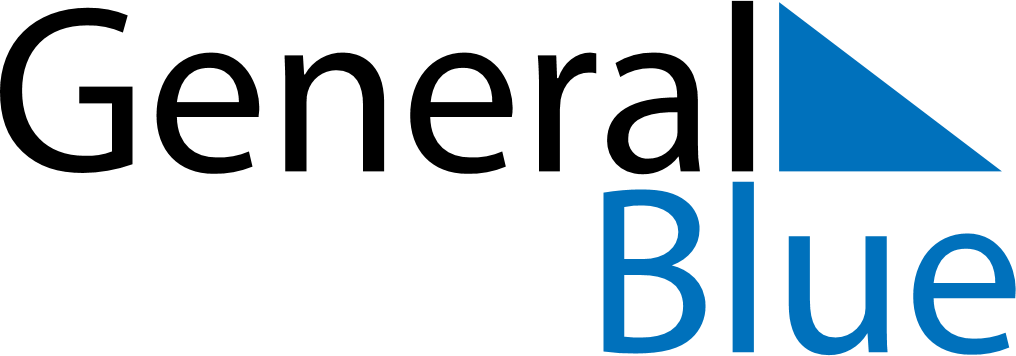 May 2024May 2024May 2024May 2024May 2024May 2024Eckeroe, Aland IslandsEckeroe, Aland IslandsEckeroe, Aland IslandsEckeroe, Aland IslandsEckeroe, Aland IslandsEckeroe, Aland IslandsSunday Monday Tuesday Wednesday Thursday Friday Saturday 1 2 3 4 Sunrise: 5:37 AM Sunset: 9:39 PM Daylight: 16 hours and 1 minute. Sunrise: 5:34 AM Sunset: 9:42 PM Daylight: 16 hours and 7 minutes. Sunrise: 5:32 AM Sunset: 9:44 PM Daylight: 16 hours and 12 minutes. Sunrise: 5:29 AM Sunset: 9:47 PM Daylight: 16 hours and 17 minutes. 5 6 7 8 9 10 11 Sunrise: 5:26 AM Sunset: 9:49 PM Daylight: 16 hours and 22 minutes. Sunrise: 5:24 AM Sunset: 9:52 PM Daylight: 16 hours and 27 minutes. Sunrise: 5:21 AM Sunset: 9:54 PM Daylight: 16 hours and 33 minutes. Sunrise: 5:18 AM Sunset: 9:57 PM Daylight: 16 hours and 38 minutes. Sunrise: 5:16 AM Sunset: 9:59 PM Daylight: 16 hours and 43 minutes. Sunrise: 5:13 AM Sunset: 10:02 PM Daylight: 16 hours and 48 minutes. Sunrise: 5:11 AM Sunset: 10:04 PM Daylight: 16 hours and 53 minutes. 12 13 14 15 16 17 18 Sunrise: 5:08 AM Sunset: 10:06 PM Daylight: 16 hours and 58 minutes. Sunrise: 5:06 AM Sunset: 10:09 PM Daylight: 17 hours and 2 minutes. Sunrise: 5:04 AM Sunset: 10:11 PM Daylight: 17 hours and 7 minutes. Sunrise: 5:01 AM Sunset: 10:14 PM Daylight: 17 hours and 12 minutes. Sunrise: 4:59 AM Sunset: 10:16 PM Daylight: 17 hours and 17 minutes. Sunrise: 4:56 AM Sunset: 10:18 PM Daylight: 17 hours and 21 minutes. Sunrise: 4:54 AM Sunset: 10:21 PM Daylight: 17 hours and 26 minutes. 19 20 21 22 23 24 25 Sunrise: 4:52 AM Sunset: 10:23 PM Daylight: 17 hours and 31 minutes. Sunrise: 4:50 AM Sunset: 10:25 PM Daylight: 17 hours and 35 minutes. Sunrise: 4:48 AM Sunset: 10:28 PM Daylight: 17 hours and 39 minutes. Sunrise: 4:46 AM Sunset: 10:30 PM Daylight: 17 hours and 44 minutes. Sunrise: 4:44 AM Sunset: 10:32 PM Daylight: 17 hours and 48 minutes. Sunrise: 4:42 AM Sunset: 10:34 PM Daylight: 17 hours and 52 minutes. Sunrise: 4:40 AM Sunset: 10:36 PM Daylight: 17 hours and 56 minutes. 26 27 28 29 30 31 Sunrise: 4:38 AM Sunset: 10:38 PM Daylight: 18 hours and 0 minutes. Sunrise: 4:36 AM Sunset: 10:40 PM Daylight: 18 hours and 4 minutes. Sunrise: 4:34 AM Sunset: 10:43 PM Daylight: 18 hours and 8 minutes. Sunrise: 4:32 AM Sunset: 10:44 PM Daylight: 18 hours and 11 minutes. Sunrise: 4:31 AM Sunset: 10:46 PM Daylight: 18 hours and 15 minutes. Sunrise: 4:29 AM Sunset: 10:48 PM Daylight: 18 hours and 19 minutes. 